Table of ContentsAs filed with the Securities and Exchange Commission on September 1, 2016Registration No. 333-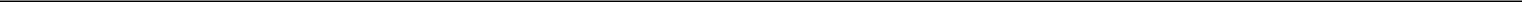 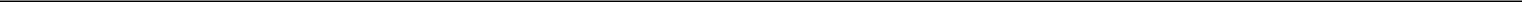 UNITED STATESSECURITIES AND EXCHANGE COMMISSIONWashington, D.C. 20549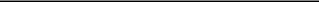 FORM S-3REGISTRATION STATEMENTUNDERTHE SECURITIES ACT OF 1933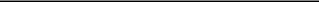 Planet Fitness, Inc.(Exact name of registrant as specified in its charter)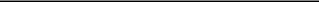 Delaware	38-3942097(State or other jurisdiction of	(I.R.S. Employerincorporation or organization)	Identification Number)26 Fox Run RoadNewington, NH 03801(603) 750-0001(Address, including zip code, and telephone number, including area code, of registrant’s principal executive offices)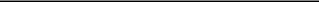 Chris RondeauChief Executive OfficerPlanet Fitness, Inc.26 Fox Run RoadNewington, NH 03801(603) 750-0001(Name, address, including zip code, and telephone number, including area code, of agent for service)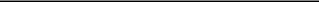 Copies to:David A. FineCraig E. MarcusRopes & Gray LLPPrudential Tower800 Boylston StreetBoston, MA 02199(617) 951-7000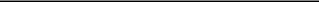 Approximate date of commencement of proposed sale to public: From time to time after this Registration Statement becomes effective.If the only securities being registered on this Form are being offered pursuant to dividend or interest reinvestment plans, please check the following box. ☐If any of the securities being registered on this Form are to be offered on a delayed or continuous basis pursuant to Rule 415 under the Securities Act of 1933, check the following box. ☒If this Form is filed to register additional securities for an offering pursuant to Rule 462(b) under the Securities Act, please check the following box and list the Securities Act registration statement number of the earlier effective registration statement for the same offering. ☐If this Form is a post-effective amendment filed pursuant to Rule 462(c) under the Securities Act, check the following box and list the Securities Act registration statement number of the earlier effective registration statement for the same offering. ☐If this Form is a registration statement pursuant to General Instruction I.D. or a post-effective amendment thereto that shall become effective upon filing with the Commission pursuant to Rule 462(e) under the Securities Act, check the following box. ☐If this Form is a post-effective amendment to a registration statement filed pursuant to General Instruction I.D. filed to register additional securities or additional classes of securities pursuant to Rule 413(b) under the Securities Act, check the following box. ☐Indicate by check mark whether the registrant is a large accelerated filer, an accelerated filer, a non-accelerated filer, or a smaller reporting company. See the definitions of “large accelerated filer,” “accelerated filer” and “smaller reporting company” in Rule 12b-2 of the Exchange Act. (Check one):This registration statement includes shares of Class A common stock of Planet Fitness, Inc. issuable upon exchange of an equivalent number of common units of Pla-Fit Holdings, LLC(together with an equal number of shares of our Class B common stock).Estimated solely for the purpose of calculating the registration fee in accordance with Rule 457(a) under the Securities Act of 1933, as amended. In accordance with Rule 457(c) under the Securities Act of 1933, as amended, the price shown is based upon the average of the high and low prices of our Class A common stock on August 29, 2016, as reported on the New York Stock Exchange.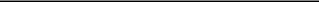 The Registrant hereby amends this Registration Statement on such date or dates as may be necessary to delay its effective date until the Registrant shall file a further amendment which specifically states that this Registration Statement shall thereafter become effective in accordance with Section 8(a) of the Securities Act of 1933 or until the Registration Statement shall become effective on such date as the Securities and Exchange Commission, acting pursuant to said Section 8(a), may determine.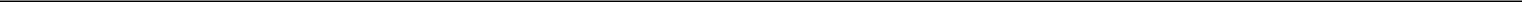 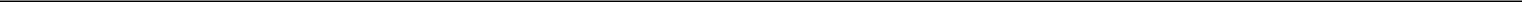 Table of Contents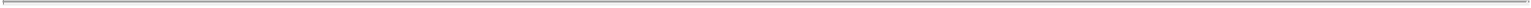 The information in this prospectus is not complete and may be changed. We may not sell these securities until the registration statement filed with the Securities and Exchange Commission is effective. This prospectus is not an offer to sell these securities and it is not soliciting an offer to buy these securities in any jurisdiction where the offer or sale is not permitted.Subject to completion, dated September 1, 2016Prospectus53,860,510 sharesPlanet Fitness, Inc.Class A Common Stock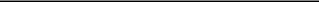 This prospectus relates to the possible resale, from time to time, by the selling stockholders identified in this prospectus of up to 53,860,510 shares of our Class A common stock, including the possible resale, from time to time, of shares of our Class A common stock issuable upon exchange of an equivalent number of common units of our subsidiary, Pla-Fit Holdings, LLC (“Holdings Units”), together with an equal number of shares of our Class B common stock, by certain selling stockholders.The selling stockholders from time to time may offer and sell the shares directly or through agents or broker-dealers on terms to be determined at the time of sale, as described in more detail in this prospectus. In connection with any offering of shares we may provide a prospectus supplement and attach it to this prospectus, which may add, update or change information contained in this prospectus.Our Class A common stock is listed on the New York Stock Exchange (“NYSE”) under the symbol “PLNT.” On August 31, 2016, the last sale price of our common stock as reported on the NYSE was $21.65 per share.We are an “emerging growth company” as that term is used in the Jumpstart Our Business Startups Act of 2012 and, as such, have elected to avail ourselves of certain reduced public company reporting requirements for this prospectus and future filings.Investing in our Class A common stock involves risk. See “Risk factors” beginning on page 2 of this prospectus and any risk factors described in any applicable prospectus supplement and in the documents we incorporate by reference to read about factors you should consider before buying shares of our Class A common stock.Neither the Securities and Exchange Commission nor any state securities commission has approved or disapproved of these securities or passed on the adequacy or accuracy of this prospectus. Any representation to the contrary is a criminal offense.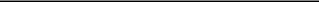 Table of Contents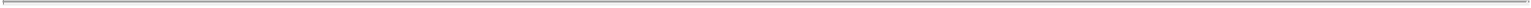 We are responsible for the information contained in this prospectus, any accompanying prospectus supplement and in any free writing prospectus we prepare or authorize. Neither we nor the selling stockholders have authorized anyone to provide you with different information, and neither we nor the selling stockholders take responsibility for any other information others may give you. This prospectus or any accompanying prospectus supplement does not constitute an offer to sell or a solicitation of an offer to buy any securities other than the registered securities to which they relate, and neither we nor the selling stockholders are making an offer to sell these securities in any jurisdiction where the offer or sale is not permitted. You should not assume that the information contained in this prospectus and any accompanying prospectus supplement is accurate as of any date other than its date.iTable of Contents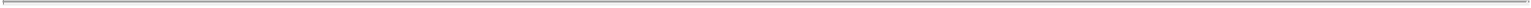 About this prospectusThis prospectus is part of a “shelf” registration statement on Form S-3 that we have filed with the Securities and Exchange Commission (the “SEC”). Under this registration statement, the selling stockholders may offer and sell the shares of our Class A common stock, from time to time, in one or more offerings, in any manner described below under the heading “Plan of Distribution.” This prospectus provides you with a general description of our common stock. We may provide a prospectus supplement containing specific information about the terms of a particular offering by the selling stockholders. The prospectus supplement may add, update or change information in this prospectus. If the information in this prospectus is inconsistent with a prospectus supplement, you should rely on the information in that prospectus supplement. You should read both this prospectus and, if applicable, any prospectus supplement, as well as the other information contained or incorporated by reference in this prospectus or in any prospectus supplement hereto. See “Where you can find more information” and “Incorporation by reference” for more information.iiTable of Contents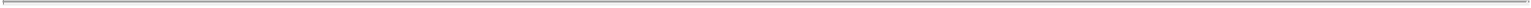 Our companyWe are one of the largest and fastest-growing franchisors and operators of fitness centers in the United States by number of members and locations, with a highly recognized national brand. Our mission is to enhance people’s lives by providing a high-quality fitness experience in a welcoming, non-intimidating environment, which we call the Judgement Free Zone, where anyone—and we mean anyone—can feel they belong. Our bright, clean stores are typically 20,000 square feet, with a large selection of high-quality, purple and yellow Planet Fitness-branded cardio, circuit- and weight-training equipment and friendly staff trainers who offer unlimited free fitness instruction to all our members in small groups through our PE@PF program. We offer this differentiated fitness experience at only $10 per month for our standard membership. This exceptional value proposition is designed to appeal to a broad population, including occasional gym users and the approximately 80% of the U.S. and Canadian populations over age 14 who are not gym members, particularly those who find the traditional fitness club setting intimidating and expensive. We and our franchisees fiercely protect Planet Fitness’ community atmosphere—a place where you do not need to be fit before joining and where progress toward achieving your fitness goals (big or small) is supported and applauded by our staff and fellow members.1Table of Contents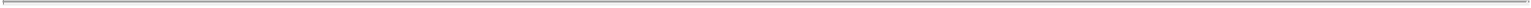 Risk factorsAn investment in our Class A common stock involves a high degree of risk. You should carefully consider the risks and uncertainties described in “Item 1A. Risk Factors” in our most recent Annual Report on Form 10-K incorporated by reference in this prospectus, as updated by our subsequent filings under the Securities Exchange Act of 1934, as amended (the “Exchange Act”), including any subsequent Quarterly Report on Form 10-Q, as well as the “Risk Factors” section in the applicable prospectus supplement, before purchasing shares of our Class A common stock. See “Where you can find more information” for information about how to obtain a copy of these documents. If any of those risks actually occurs, our business, prospects, operating results and financial condition could suffer materially, the trading price of our Class A common stock could decline and you could lose all or part of your investment. You should also carefully consider the risks and other information that may be contained in, or incorporated by reference into, any prospectus supplement relating to the specific offering.2Table of Contents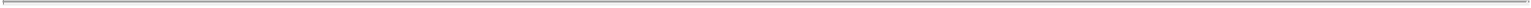 Cautionary note regarding forward-looking statementsThis prospectus, including information incorporated by reference herein, contains forward-looking statements. Forward-looking statements are neither historical facts nor assurances of future performance. Instead, they are based on our current beliefs, expectations and assumptions regarding the future of our business, future plans and strategies and other future conditions. Forward-looking statements can be identified by words such as “anticipate,” “believe,” “estimate,” “expect,” “intend,” “may,” “plan,” “predict,” “project,” “target,” “potential,” “will,” “would,” “could,” “should,” “continue,” “contemplate” and other similar expressions, although not all forward-looking statements contain these identifying words.We may not actually achieve the plans, intentions or expectations disclosed in our forward-looking statements, and you should not place undue reliance on our forward-looking statements. Actual results or events could differ materially from the plans, intentions and expectations disclosed in the forward-looking statements we make. Important factors that could cause actual results and events to differ materially from those indicated in the forward-looking statements include, among others, the following:our dependence on the operational and financial results of, and our relationships with, our franchisees and the success of their new and existing stores;our ability to protect our brand and reputation;our ability to execute our growth strategy, including through development of new stores by new and existing franchisees;our ability to manage our growth and associated strain on our resources;our ability to successfully identify and secure appropriate franchisees and sites, and timely develop and expand our operations;data security and the vulnerability of our information systems;our and our franchisees’ ability to attract and retain members;the high level of competition in the health and fitness industry;our dependence on a small number of equipment suppliers;our ability to maintain sufficient levels of cash flow, or access to capital, to meet growth expectations;our dependence on key executive management;our ability to identify qualified individuals for our workforce;our ability to adequately protect our intellectual property;risks related to franchisees generally;share repurchases and dividends;our business model being susceptible to litigation;the substantial indebtedness of our subsidiary, Planet Fitness Holdings, LLC;TSG’s significant influence over us and our status as a “controlled company” under the rules of the NYSE;risks relating to our corporate structure and tax receivable agreements; andthe other factors identified under the heading “Risk factors” elsewhere in this prospectus, any prospectus supplement or incorporated by reference therein.The forward-looking statements in this prospectus represent our views as of the date of such statement. We undertake no obligation to publicly update any forward-looking statements whether as a result of new information, future developments or otherwise.3Table of Contents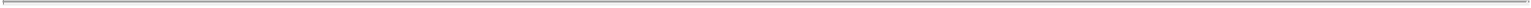 Use of proceedsThe selling stockholders will receive all of the net proceeds from any sales pursuant to this prospectus. We will not receive any of the proceeds from the sale of shares of Class A common stock offered by the selling stockholders. We will, however, bear the costs associated with the sale of shares by the selling stockholders, other than underwriting discounts and commissions.4Table of Contents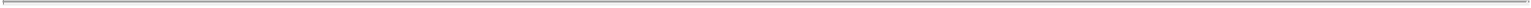 Selling stockholdersThe selling stockholders listed below and their permitted transferees, pledgees or other successors may from time to time offer the shares of our Class A common stock offered by this prospectus. The table below sets forth information with respect to the beneficial ownership of our Class A common stock and Class B common stock for each of the selling stockholders.Beneficial ownership is determined in accordance with SEC rules. The information is not necessarily indicative of beneficial ownership for any other purpose. In general, under these rules a beneficial owner of a security includes any person who, directly or indirectly, through any contract, arrangement, understanding, relationship or otherwise has or shares voting power or investment power with respect to such security. A person is also deemed to be a beneficial owner of a security if that person has the right to acquire beneficial ownership of such security within 60 days. To our knowledge, except as otherwise indicated, and subject to applicable community property laws, the persons named in the table have sole voting and investment power with respect to all shares of Class A common stock and Class B common stock beneficially owned by that person.In connection with our initial public offering and recapitalization transactions, we issued to existing equity owners of Pla-Fit Holdings, LLC (the “Continuing LLC Owners”) one share of our Class B common stock for each Holdings Unit that they hold. Each Continuing LLC Owner has the right to exchange their Holdings Units, along with a corresponding number of shares of our Class B common stock, for shares of our Class A common stock on a one-for-one basis. In addition, at our election, we may effect a direct exchange of such shares of Class A common stock or cash for such Holdings Units. As a result, the number of shares of Class B common stock listed in the table below correlates to the number of Holdings Units each such Continuing LLC Owner holds.The number of shares of Class A common stock and Class B common stock outstanding and percentage of beneficial ownership before this offering set forth below is computed on the basis of 44,494,089 shares of our Class A common stock issued and outstanding as of the date of this prospectus, and 54,079,804 shares of our Class B common stock issued and outstanding as of the date of this prospectus. The number of shares of Class A common stock and Class B common stock and percentage of beneficial ownership after the consummation of this offering set forth below are based on the number of shares to be issued and outstanding immediately after the consummation of this offering. Shares of our Class A common stock that a person has the right to acquire within 60 days of the date of this prospectus (including the right to exchange described above) are deemed outstanding for purposes of computing the percentage ownership of such person’s holdings, but are not deemed outstanding for purposes of computing the percentage ownership of any other person.The selling stockholders listed in the table below may have sold, transferred, otherwise disposed of or purchased, or may sell, transfer, otherwise dispose of or purchase, at any time and from time to time, Holdings Units or shares of our Class A common stock in transactions exempt from the registration requirements of the Securities Act of 1933, as amended (the “Securities Act”), or in the open market after the date on which they provided the information set forth in the table below. The maximum number of shares of Class A common stock offered hereby assumes the selling stockholders exchange all of their Holdings Units held on the date on which they provided the information set forth in the table below and we elect to satisfy all exchange requests by issuing only shares of Class A common stock. Assuming we do issue shares of our Class A common stock to a holder of Holdings Units upon an exchange, such holder may offer for sale all, some or none of such shares of Class A common stock. Therefore, it is difficult to estimate with any degree of certainty the aggregate number of shares that the selling stockholders will ultimately offer pursuant to this prospectus or that the selling stockholders will ultimately own upon completion of the offering to which this prospectus relates.Information about additional selling stockholders, if any, including their identities and the Class A common stock to be registered on their behalf, may be set forth in a prospectus supplement, in a post-effective amendment or in filings that we make with the SEC under the Exchange Act, which are incorporated by reference in this5Table of Contents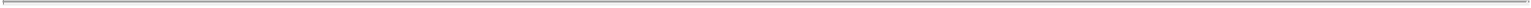 prospectus. Information concerning the selling stockholders may change from time to time. Any changes to the information provided below will be set forth in a supplement to this prospectus, in a post-effective amendment or in filings we make with the SEC under the Exchange Act, which are incorporated by reference into this prospectus, if and when necessary.TSG Funds(2)TSG Funds(2)Class A common stock beneficially owned(1)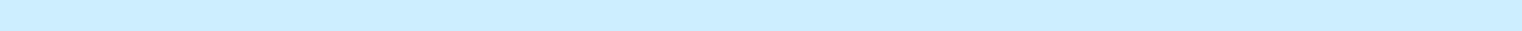 Class B common stock beneficially owned(1)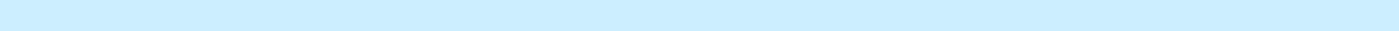 Subject to the terms of an exchange agreement, the Holdings Units held by Continuing LLC Owners are exchangeable for shares of our Class A common stock on a one-for-one basis. In these tables, beneficial ownership of Holdings Units has been reflected as beneficial ownership of shares of our Class A common stock for which such Holdings Units may be exchanged. When a Holdings Unit is exchanged by a Continuing LLC Owner who holds shares of Class B common stock, a corresponding share of Class B common stock will be cancelled. Accordingly, in the first table above, the percentages of Class A common stock provided also reflect combined voting power for each respective beneficial owner.Shares of Class A common stock shown as beneficially owned by the TSG Funds include: (a) 8,275,174 shares of Class A common stock held by TSG6 AIV II-A L.P. (“AIV II-A”), a Delaware limited partnership whose general partner is TSG6 Management L.L.C. (“TSG6 Management”), a Delaware limited liability company; (b) 9,188,971 shares of Class A common stock held by TSG6 PF Co-Investors A L.P. (“Co-Investors A”), a Delaware limited partnership whose general partner is TSG6 Management; (c) 31,375,404 shares of Class A common stock underlying an identical number of Holdings Units and shares of Class B common stock held by TSG PF Investment L.L.C. (“Investment”), a Delaware limited liability company whose managing member is TSG6 AIV II L.P., whose general partner is TSG6 Management; and (d) 5,020,961 shares of Class A common stock underlying an identical number of Holdings Units and shares of Class B common stock held by TSG PF Investment II L.L.C. (“Investment II” and, together with AIV II-A, Co-Investors A and Investment, the “TSG Funds”), a Delaware limited liability company whose managing member is TSG6 AIV II L.P., whose general partner is TSG6 Management. By virtue of the relationships described in this footnote, TSG6 Management may be deemed to share beneficial ownership of the securities held by the TSG Funds. Voting and investment decisions with respect to securities held by the TSG Funds are made by the managing members of TSG6 Management. Charles Esserman and Pierre LeComte, who are directors of our company, are also managing members of TSG6 Management. Each of the TSG Funds has an address c/o TSG Consumer Partners, LLC, 600 Montgomery Street, Suite 2900, San Francisco, California 94111.6Table of Contents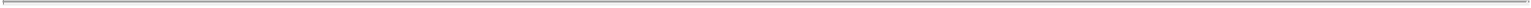 Description of capital stockGeneralThe following description of our capital stock is intended as a summary only and is qualified in its entirety by reference to our restated certificate of incorporation and amended and restated bylaws, which are filed as exhibits to the registration statement of which this prospectus forms a part, and to the applicable provisions of the Delaware General Corporation Law (the “DGCL”).Our authorized capital stock consists of 300,000,000 shares of Class A common stock, par value $0.0001 per share, 100,000,000 shares of Class B common stock, par value $0.0001 per share, and 50,000,000 shares of preferred stock, par value $0.0001 per share.Common stockVoting rights. Holders of our Class A common stock and Class B common stock are entitled to cast one vote per share on all matters submitted to stockholders for their approval. Holders of our Class A common stock and Class B common stock are not be entitled to cumulate their votes in the election of directors. Holders of our Class A common stock and Class B common stock vote together as a single class on all matters submitted to stockholders for their vote or approval, except with respect to the amendment of certain provisions of our certificate of incorporation that would alter or change the powers, preferences or special rights of the Class B common stock so as to affect them adversely, which amendments must be approved by a majority of the votes entitled to be cast by the holders of the Class B common stock, voting as a separate class, or as otherwise required by applicable law. The voting power of the outstanding Class B common stock (expressed as a percentage of the total voting power of all common stock) is equal to the percentage of Holdings Units not held directly or indirectly by Planet Fitness, Inc.Generally, all matters to be voted on by stockholders must be approved by a majority of votes cast affirmatively or negatively on a matter by stockholders (or, in the case of election of directors, by a plurality), voting together as a single class. Except as otherwise provided by law, amendments to the certificate of incorporation must be approved by a majority or, in some cases, a super-majority of the combined voting power of all shares entitled to vote, voting together as a single class.Dividend rights. Holders of Class A common stock share ratably (based on the number of shares of Class A common stock held) if and when any dividend is declared by the board of directors out of funds legally available therefor, subject to any statutory or contractual restrictions on the payment of dividends and to any restrictions on the payment of dividends imposed by the terms of any outstanding preferred stock. The holders of our Class B common stock do not have any right to receive dividends other than dividends consisting of shares of our Class B common stock paid proportionally with respect to each outstanding share of our Class B common stock.Liquidation rights. On our liquidation, dissolution or winding up and after payment in full of all amounts required to be paid to creditors and to the holders of preferred stock having liquidation preferences, if any, each holder of Class A common stock are entitled to a pro rata distribution of any assets available for distribution to common stockholders. Other than their par value, the holders of our Class B common stock do not have any right to receive a distribution upon a liquidation or dissolution of our Company.Other matters. No shares of Class A common stock or Class B common stock are subject to redemption or have preemptive rights to purchase additional shares of Class A common stock or Class B common stock. Holders of shares of our Class A common stock and Class B common stock do not have subscription, redemption or conversion rights. There are no redemption or sinking fund provisions applicable to the Class A common stock or Class B Common Stock. All the outstanding shares of Class A common stock and Class B common stock are validly issued, fully paid and non-assessable.7Table of Contents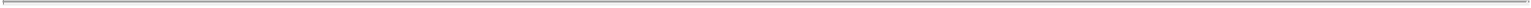 Transfers of Class B common stock. Pursuant to the recapitalization agreement and the Amended and Restated Limited Liability Company Agreement of Pla-Fit Holdings, LLC (the “New LLC Agreement”), each holder of Class B common stock agrees that:the holder will not transfer any shares of Class B common stock to any person unless the holder transfers an equal number of Holdings Units to the same person; andin the event the holder transfers any Holdings Units to any person, the holder will transfer an equal number of shares of Class B common stock to the same person.Preferred stockOur board of directors may, without further action by our stockholders, from time to time, direct the issuance of shares of preferred stock in series and may, at the time of issuance, determine the designations, powers, preferences, privileges and relative participating, optional or special rights, as well as the qualifications, limitations or restrictions thereof, including dividend rights, conversion rights, voting rights, terms of redemption and liquidation preferences, any or all of which may be greater than the rights of the Class A common stock. Satisfaction of any dividend preferences of outstanding shares of preferred stock would reduce the amount of funds available for the payment of dividends on shares of our Class A common stock. Holders of shares of preferred stock may be entitled to receive a preference payment in the event of our liquidation before any payment is made to the holders of shares of our Class A common stock. Under certain circumstances, the issuance of shares of preferred stock may render more difficult or tend to discourage a merger, tender offer or proxy contest, the assumption of control by a holder of a large block of our securities or the removal of incumbent management. Upon the affirmative vote of a majority of the total number of directors then in office, our board of directors, without stockholder approval, may issue shares of preferred stock with voting and conversion rights which could adversely affect the holders of shares of our Class A common stock and the market value of our Class A common stock. Upon consummation of this offering, there are no shares of preferred stock outstanding, and we have no present intention to issue any shares of preferred stock.Stockholders agreementIn connection with the IPO, we entered into a stockholders agreement with investment funds affiliated with TSG pursuant to which TSG has specified board representation rights, governance rights and other rights.Registration rightsIn connection with the IPO, all of the Continuing LLC Owners and Direct TSG Investors, including the investment funds affiliated with TSG that hold Holdings Units and shares of Class A common stock, and certain employees and directors that hold Holdings Units, are entitled to rights with respect to the registration of their shares under the Securities Act. These registration rights are contained in our registration rights agreement.Anti-takeover effects of our certificate of incorporation and our bylawsOur certificate of incorporation and our bylaws contain provisions that may delay, defer or discourage another party from acquiring control of us. We expect that these provisions will discourage coercive takeover practices or inadequate takeover bids. These provisions are also designed to encourage persons seeking to acquire control of us to first negotiate with the board of directors, which we believe may result in an improvement of the terms of any such acquisition in favor of our stockholders. However, they may also discourage acquisitions that some stockholders may favor.These provisions include:Classified board. Our certificate of incorporation provides that our board of directors is divided into three classes of directors. As a result, approximately one-third of our board of directors is elected each year. The8Table of Contents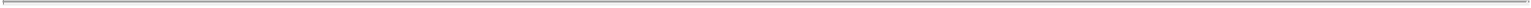 classification of directors has the effect of making it more difficult for stockholders to change the composition of our board. Our board of directors is composed of eight members.No cumulative voting. The DGCL provides that stockholders are not entitled to the right to cumulate votes in the election of directors unless the certificate of incorporation specifically authorizes cumulative voting. Our certificate of incorporation does not authorize cumulative voting.Requirements for removal of directors. Following the date on which the TSG no longer beneficially owns a majority of our common stock, directors may only be removed for cause by the affirmative vote of the holders of at least 75% of the voting power of our outstanding shares of capital stock entitled to vote thereon.Advance notice procedures. Our bylaws establish an advance notice procedure for stockholder proposals to be brought before an annual meeting of our stockholders, including proposed nominations of persons for election to the board of directors. Stockholders at an annual meeting will only be able to consider proposals or nominations specified in the notice of meeting or brought before the meeting by or at the direction of the board of directors or by a stockholder who was a stockholder of record on the record date for the meeting, who is entitled to vote at the meeting and who has given our secretary timely written notice, in proper form, of the stockholder’s intention to bring that business before the meeting. Although the bylaws do not give the board of directors the power to approve or disapprove stockholder nominations of candidates or proposals regarding other business to be conducted at a special or annual meeting, the bylaws may have the effect of precluding the conduct of certain business at a meeting if the proper procedures are not followed or may discourage or deter a potential acquiror from conducting a solicitation of proxies to elect its own slate of directors or otherwise attempting to obtain control of our Company.Actions by written consent; special meetings of stockholders. Our certificate of incorporation provides that, following the date on which TSG no longer beneficially owns a majority of our common stock, stockholder action can be taken only at an annual or special meeting of stockholders and cannot be taken by written consent in lieu of a meeting. Our certificate of incorporation also provides that, except as otherwise required by law, special meetings of the stockholders can only be called by or at the direction of the chairman of the board, a majority of the board of directors, or, until the date on which TSG no longer beneficially owns a majority of our common stock, by the secretary at the request of the holders of 50% or more of our outstanding shares of common stock.Supermajority approval requirements. Following the date on which TSG no longer beneficially owns a majority of our common stock, certain amendments to our certificate of incorporation and shareholder amendments to our bylaws will require the affirmative vote of at least 75% of the voting power of the outstanding shares of our capital stock entitled to vote thereon.Authorized but unissued shares. Our authorized but unissued shares of common and preferred stock are available for future issuance without stockholder approval. The existence of authorized but unissued shares of preferred stock could render more difficult or discourage an attempt to obtain control of us by means of a proxy contest, tender offer, merger or otherwise.Business combinations with interested stockholders. We have elected in our certificate of incorporation not to be subject to Section 203 of the DGCL, an antitakeover law. In general, Section 203 prohibits a publicly held Delaware corporation from engaging in a business combination, such as a merger, with a person or group owning 15% or more of the corporation’s voting stock for a period of three years following the date the person became an interested stockholder, unless (with certain exceptions) the business combination or the transaction in which the person became an interested stockholder is approved in a prescribed manner. While we will not be subject to any anti-takeover effects of Section 203, our certificate of incorporation contains provisions that have the same effect as Section 203, except that they provide that investment funds affiliated with TSG will not be deemed to be an “interested stockholder,” regardless of the percentage of our voting stock owned by investment funds affiliated with TSG, and accordingly we will not be subject to such restrictions.9Table of Contents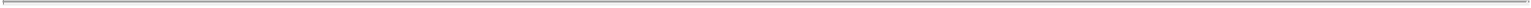 Exclusive forumOur certificate of incorporation requires, to the fullest extent permitted by law, that derivative actions brought in the name of the Company, actions against directors, officers and employees for breach of a fiduciary duty and other similar actions may be brought only in specified courts in the State of Delaware. Although we believe this provision benefits us by providing increased consistency in the application of Delaware law in the types of lawsuits to which it applies, the provision may have the effect of discouraging lawsuits against our directors and officers.Corporate opportunitiesOur certificate of incorporation provides that we renounce any interest or expectancy in the business opportunities of TSG and of its officers, directors, agents, stockholders, members, partners, affiliates and subsidiaries and each such party shall not have any obligation to offer us those opportunities unless presented to one of our directors or officers in his or her capacity as a director or officer.Limitations on liability and indemnification of directors and officersOur certificate of incorporation limits the liability of our directors and officers to the fullest extent permitted by the DGCL and requires that we will provide them with customary indemnification. We also entered into customary indemnification agreements with each of our directors that provide them, in general, with customary indemnification in connection with their service to us or on our behalf. Insofar as indemnification for liabilities arising under the Securities Act may be permitted to directors, we have been informed that in the opinion of the SEC such indemnification is against public policy and is therefore unenforceable. We also maintain officers’ and directors’ liability insurance that insures against liabilities that our officers and directors may incur in such capacities.Transfer agent and registrarThe transfer agent and registrar for our Class A common stock is American Stock Transfer and Trust Company, LLC.ListingOur Class A common stock is listed on the NYSE under the symbol “PLNT.”10Table of Contents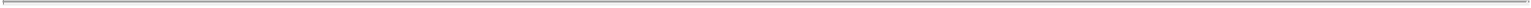 Plan of distributionThis prospectus relates to the possible resale, from time to time, by the selling stockholders identified in this prospectus of up to 53,860,510 shares of our Class A common stock, including shares of our Class A common stock issuable upon exchange of an equivalent number of Holdings Units (together with an equal number of shares of our Class B common stock), by certain selling stockholders.We are registering the applicable shares covered by this prospectus to permit the selling stockholders to sell the shares of our Class A common stock without restriction in the open market. However, the registration of the shares of our Class A common stock hereunder does not necessarily mean that any selling stockholders will sell all or any of the Class A common stock registered hereby.The selling stockholders may, from time to time, sell any or all of the Class A common stock offered hereby directly or through one or more underwriters, broker-dealers or agents. The selling stockholders will be responsible for any underwriting discounts or agent’s commissions attributable to the resale of the shares of our Class A common stock. Shares of our Class A common stock may be sold in one or more transactions at fixed prices, at prevailing market prices at the time of the sale, at varying prices determined at the time of sale, or at negotiated prices. These prices will be determined by the selling stockholders or by agreement between such selling stockholders and any underwriter broker-dealer or agent who receives fees or commissions in connection with a sale. The selling stockholders may use any one or more of the following methods when selling shares:on the NYSE or any other national securities exchange or quotation service on which the securities may be listed or quoted at the time of sale;in the over-the-counter market;in transactions otherwise than on these exchanges or systems or in the over-the-counter market;through the writing of options, whether such options are listed on an options exchange or otherwise;through ordinary brokerage transactions and transactions in which the broker-dealer solicits purchasers;through block trades in which the broker-dealer will attempt to sell the shares as agent but may position and resell a portion of the block as principal to facilitate the transaction;directly to one or more purchasers;through agents;through purchases by a broker-dealer as principal and resale by the broker-dealer for its account;through one or more underwriters on a firm commitment or best-efforts basis;in an exchange distribution in accordance with the rules of the applicable exchange;in privately negotiated transactions;through loans or pledges of our Class A common stock to a broker-dealer who may sell shares of our Class A common stock so loaned or, upon a default, may sell or otherwise transfer the pledged stock;a combination of any such methods of sale; andany other method permitted pursuant to applicable law.The selling stockholders may also sell shares under Rule 144 under the Securities Act of 1933 or other available exemptions from the registration requirements of the Securities Act rather than under this prospectus or any applicable prospectus supplement.In addition, the selling stockholders may enter into hedging transactions with broker-dealers which may engage in short sales of shares of our Class A common stock in the course of hedging the positions they assume with the11Table of Contents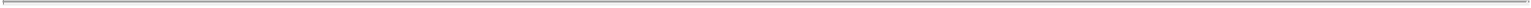 selling stockholders. The selling stockholders may also sell shares of our Class A common stock short and deliver the shares of our Class A common stock to close out such short position. The selling stockholders may also enter into option or other transactions with broker-dealers that require the delivery by such broker-dealers of the shares of our Class A common stock, which shares may be resold thereafter pursuant to this prospectus or any applicable prospectus supplement.Broker-dealers engaged by the selling stockholders may arrange for other broker-dealers to participate in sales. If the selling stockholders effect such transactions through underwriters, broker-dealers or agents, such underwriters, broker-dealers or agents may receive commissions in the form of discounts, concessions or commissions from the selling stockholders, or commissions from purchasers of the shares of our Class A common stock for whom they may act as agent or to whom they may sell as principal, or both (which discounts, concessions or commissions as to particular underwriters, broker-dealers or agents may be less than or in excess of those customary in the types of transactions involved).With respect to a particular offering of shares of Class A common stock held by the selling stockholders, to the extent required, an accompanying prospectus supplement or, if appropriate, a post-effective amendment to the registration statement of which this prospectus is part, will be prepared and will set forth the following information:the specific shares of Class A common stock to be offered and sold;the names of the selling stockholders;the respective purchase prices and public offering prices and other material terms of the offering;the names of any participating agents, broker-dealers or underwriters; andany applicable commissions, discounts, concessions and other items constituting compensation from the selling stockholders.The selling stockholders and any underwriters, broker-dealers or agents that are involved in selling the shares may be deemed to be “underwriters” within the meaning of the Securities Act in connection with such sales. In such event, any commissions received by such underwriters, broker-dealers or agents and any profit on the resale of the shares purchased by them may be deemed to be underwriting commissions or discounts under the Securities Act.Underwriters, broker-dealers or agents may be entitled to indemnification by us and the selling stockholders against certain civil liabilities, including liabilities under the Securities Act, or to contribution with respect to payments which the underwriters, broker-dealers or agents may be required to make in respect thereof.The selling stockholders will be subject to the Exchange Act, including Regulation M, which may limit the timing of purchases and sales of our Class A common stock by the selling stockholders and their affiliates, as applicable.There can be no assurance that the selling stockholders will sell any or all of the shares of our Class A common stock registered pursuant to the registration statement of which this prospectus or any applicable prospectus supplement forms a part.12Table of Contents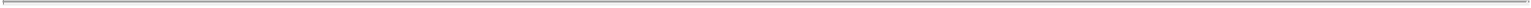 Legal mattersThe validity of the issuance of our Class A common stock offered in this prospectus will be passed upon for us by Ropes & Gray LLP, Boston, Massachusetts.ExpertsThe consolidated financial statements of Planet Fitness, Inc. as of December 31, 2015 and 2014, and for each of the years in the three-year period ended December 31, 2015, have been incorporated by reference herein and in the registration statement in reliance upon the report of KPMG LLP, independent registered public accounting firm, incorporated by reference herein, and upon the authority of said firm as experts in accounting and auditing.Where you can find more informationWe have filed with the SEC a registration statement on Form S-3 under the Securities Act with respect to the shares of Class A common stock offered hereby. This prospectus, which constitutes a part of the registration statement, does not contain all of the information set forth in the registration statement or the exhibits filed therewith. For further information with respect to us and the Class A common stock offered hereby, please refer to the registration statement and the exhibits filed therewith. Statements contained in this prospectus regarding the contents of any contract or any other document that is filed as an exhibit to the registration statement are not necessarily complete, and each such statement is qualified in all respects by reference to the full text of such contract or other document filed as an exhibit to the registration statement. A copy of the registration statement and the exhibits filed therewith may be inspected without charge at the public reference room maintained by the SEC, located at 100 F Street N.E., Washington, D.C. 20549, and copies of all or any part of the registration statement may be obtained from such offices upon the payment of the fees prescribed by the SEC. Please call the SEC at 1-800-SEC-0330 for further information about the public reference room. The SEC also maintains a website that contains reports, proxy and information statements and other information regarding registrants that file electronically with the SEC. The SEC’s website address is www.sec.gov.We file periodic reports, proxy statements and other information with the SEC. Such periodic reports, proxy statements and other information are available for inspection and copying at the public reference room and website of the SEC referred to above.Incorporation by referenceThis prospectus is part of a registration statement on Form S-3 filed with the SEC. This prospectus does not contain all of the information included in the registration statement, certain parts of which are omitted in accordance with the rules and regulations of the SEC.The SEC allows us to “incorporate by reference” certain information into this prospectus from certain documents that we filed with the SEC prior to the date of this prospectus. By incorporating by reference, we are disclosing important information to you by referring you to documents we have filed separately with the SEC. The information incorporated by reference is deemed to be part of this prospectus, except for information incorporated by reference that is modified or superseded by information contained in this prospectus or in any other subsequently filed document that also is incorporated by reference herein. Any statement so modified or superseded will not be deemed, except as so modified or superseded, to be part of this prospectus. These documents contain important information about us, our business and our financial performance.Our Annual Report on Form 10-K for the year ended December 31, 2015, filed with the SEC on March 4, 2016; 13Table of Contents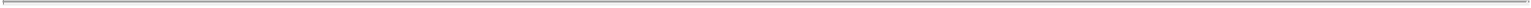 Our Quarterly Report on Form 10-Q for the quarter ended March 31, 2016, filed with the SEC on May 11, 2016;Our Quarterly Report on Form 10-Q for the quarter ended June 30, 2016, filed with the SEC on August 12, 2016;our Definitive Proxy Statement filed with the SEC on April 5, 2016, as amended and supplemented by the additional definitive proxy soliciting materials filed with the SEC on April 5, 2016; andThe description of our Class A common stock included in our registration statement on Form 8-A filed with the SEC on August 6, 2015; andOur Current Reports on Form 8-K filed with the SEC on May 20, 2016 and August 4, 2016.We also specifically incorporate by reference any documents filed by us with the SEC pursuant to Sections 13(a), 13(c), 14 or 15(d) of the Exchange Act after the date of the initial filing of this registration statement and prior to the effectiveness of this registration statement.To the extent that any information contained in any Current Report on Form 8-K, or any exhibit thereto, is furnished to, rather than filed with, the SEC, such information or exhibit is specifically not incorporated by reference in this prospectus.The information relating to us contained in this prospectus does not purport to be comprehensive and should be read together with the information contained in the documents incorporated or deemed to be incorporated by reference into this prospectus.If you request, either orally or in writing, we will provide you with a copy of any or all documents that are incorporated by reference herein. Such documents will be provided to you free of charge, but will not contain any exhibits, unless those exhibits are incorporated by reference into the document. Requests can be made by writing to Investor Relations at 26 Fox Run Road, Newington, NH 03801 or by phone at (603) 750-0001. The documents may also be accessed on our website at http://investor.planetfitness.com. Information contained on our website is not incorporated by reference into this prospectus and you should not consider information contained on our website to be part of this prospectus or any prospectus supplement.14Table of Contents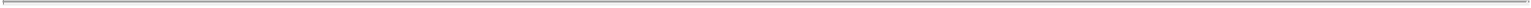 Part IIInformation not required in prospectusItem 14. Other expenses of issuance and distributionThe following table sets forth the costs and expenses, other than the underwriting discounts and commissions, payable by the registrant in connection with the issuance and registration of Class A common stock being registered. All amounts are estimates except for the SEC registration fee and FINRA filing fee.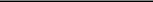 These fees are calculated based on the amount of securities offered and accordingly cannot be estimated at this time. To the extent required, any applicable prospectus supplement will set forth the estimated aggregate amount of expenses payable in respect of any offering of securities.Item 15. Indemnification of directors and officersSection 145(a) of the General Corporation Law of the State of Delaware (the “DGCL”) grants each corporation organized thereunder the power to indemnify any person who was or is a party or is threatened to be made a party to any threatened, pending or completed action, suit or proceeding, whether civil, criminal, administrative or investigative (other than an action by or in the right of the corporation), by reason of the fact that such person is or was a director, officer, employee or agent of the corporation, or is or was serving at the request of the corporation as a director, officer, employee or agent of another corporation, partnership, joint venture, trust or other enterprise, against expenses (including attorneys’ fees), judgments, fines and amounts paid in settlement actually and reasonably incurred by such person in connection with such action, suit or proceeding if such person acted in good faith and in a manner such person reasonably believed to be in or not opposed to the best interests of the corporation, and, with respect to any criminal action or proceeding, had no reasonable cause to believe such person’s conduct was unlawful. The termination of any action, suit or proceeding by judgment, order, settlement, conviction or upon a plea of nolo contendere or its equivalent shall not, of itself, create a presumption that such person did not act in good faith and in a manner which such person reasonably believed to be in or not opposed to the best interests of the corporation, and, with respect to any criminal action or proceeding, had reasonable cause to believe that such person’s conduct was unlawful.Section 145(b) of the DGCL grants each corporation organized thereunder the power to indemnify any person who was or is a party or is threatened to be made a party to any threatened, pending or completed action or suit by or in the right of the corporation to procure a judgment in its favor by reason of the fact that the person is or was a director, officer, employee or agent of the corporation, or is or was serving at the request of the corporation as a director, officer, employee or agent of another corporation, partnership, joint venture, trust or other enterprise, against expenses (including attorneys’ fees) actually and reasonably incurred by such person in connection with the defense or settlement of such action or suit if the person acted in good faith and in a manner the person reasonably believed to be in or not opposed to the best interests of the corporation and except that no indemnification shall be made in respect of any claim, issue or matter as to which such person shall have been adjudged to be liable to the corporation unless and only to the extent that the Delaware Court of Chancery or theII-1Table of Contents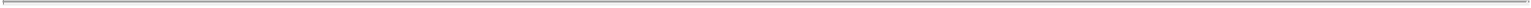 court in which such action or suit was brought shall determine upon application that, despite the adjudication of liability but in view of all the circumstances of the case, such person is fairly and reasonably entitled to indemnity for such expenses which the Court of Chancery or such other court shall deem proper.Section 102(b)(7) of the DGCL enables a corporation in its certificate of incorporation or an amendment thereto to eliminate or limit the personal liability of a director to the corporation or its stockholders of monetary damages for violations of the director’s fiduciary duty, except (i) for any breach of the director’s duty of loyalty to the corporation or its stockholders, (ii) for acts or omissions not in good faith or that involve intentional misconduct or a knowing violation of law, (iii) pursuant to Section 174 of the DGCL (providing for liability of directors for unlawful payment of dividends or unlawful stock purchases or redemptions) or (iv) for any transaction from which a director derived an improper personal benefit. Our certificate of incorporation includes a provision that eliminates the personal liability of directors for monetary damages for actions taken as a director to the fullest extent authorized by the DGCL.We have also entered into indemnification agreements with certain of our directors. Such agreements generally provide for indemnification by reason of being our director, as the case may be. These agreements are in addition to the indemnification provided by our certificate of incorporation and bylaws. Insofar as indemnification for liabilities arising under the Securities Act may be permitted to directors, we have been informed that in the opinion of the SEC such indemnification is against public policy and is therefore unenforceable.The underwriting agreement provides that the underwriters are obligated, under certain circumstances, to indemnify our directors, officers and controlling persons against certain liabilities, including liabilities under the Securities Act. Please see the form of underwriting agreement filed as Exhibit 1.1 hereto.Our amended and restated bylaws indemnify the directors and officers to the full extent of the DGCL and also allow the board of directors to indemnify all other employees. Such right of indemnification is not exclusive of any right to which such officer or director may be entitled as a matter of law and shall extend and apply to the estates of deceased officers and directors. Section 145(f) of the DGCL further provides that a right to indemnification or to advancement of expenses arising under a provision of the bylaws shall not be eliminated or impaired by an amendment to such provision after the occurrence of the act or omission which is the subject of the civil, criminal, administrative or investigative action, suit or proceeding for which indemnification or advancement of expenses is sought.We also maintain a directors’ and officers’ insurance policy. The policy insures directors and officers against unindemnified losses arising from certain wrongful acts in their capacities as directors and officers and reimburses us for those losses for which we have lawfully indemnified the directors and officers. The policy contains various exclusions that are normal and customary for policies of this type. Section 145(g) of the DGCL provides that a corporation shall have power to purchase and maintain insurance on behalf of any person who is or was a director or officer of the corporation, or is or was serving at the request of the corporation as a director or officer of another corporation, partnership, joint venture, trust or other enterprise, against any liability asserted against such person and incurred by such person in any such capacity, or arising out of such person’s status as such, whether or not the corporation would have the power to indemnify such person against such liability under that section.Item 16. Exhibits and financial statement schedulesExhibitsSee Exhibit Index following the signature page.Financial statement schedulesAll schedules have been omitted because the information required to be set forth therein is not applicable or is shown in the financial statements or notes thereto.II-2Table of Contents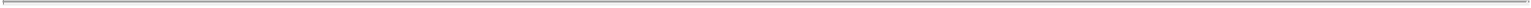 Item 17. UndertakingsThe undersigned registrant hereby undertakes:To file, during any period in which offers or sales are being made, a post-effective amendment to this registration statement:(i) To include any prospectus required by section 10(a)(3) of the Securities Act of 1933;To reflect in the prospectus any facts or events arising after the effective date of the registration statement (or the most recent post-effective amendment thereof) which, individually or in the aggregate, represent a fundamental change in the information set forth in the registration statement. Notwithstanding the foregoing, any increase or decrease in volume of securities offered (if the total dollar value of securities offered would not exceed that which was registered) and any deviation from the low or high end of the estimated maximum offering range may be reflected in the form of prospectus filed with the Commission pursuant to Rule 424(b) if, in the aggregate, the changes in volume and price represent no more than 20% change in the maximum aggregate offering price set forth in the “Calculation of Registration Fee” table in the effective registration statement; andTo include any material information with respect to the plan of distribution not previously disclosed in the registration statement or any material change to such information in the registration statement;That for the purpose of determining any liability under the Securities Act, each post-effective amendment that contains a form of prospectus shall be deemed to be a new registration statement relating to the securities offered therein, and the offering of such securities at that time shall be deemed to be the initial bona fide offering thereof.To remove from registration by means of a post-effective amendment any of the securities being registered which remain unsold at the termination of the offering.That, for the purpose of determining liability under the Securities Act of 1933 to any purchaser:Each prospectus filed by the registrant pursuant to Rule 424(b)(3) shall be deemed to be part of the registration statement as of the date the filed prospectus was deemed part of and included in the registration statement; andEach prospectus required to be filed pursuant to Rule 424(b)(2), (b)(5), or (b)(7) (§ 230.424(b)(2), (b)(5), or (b)(7) as part of a registration statement in reliance on Rule 430B relating to an offering made pursuant to Rule 415(a)(1)(i), (vii), or (x) (§ 230.415(a)(1)(i), (vii), or (x) for the purpose of providing the information required by section 10(a) of the Securities Act of 1933 shall be deemed to be part of and included in the registration statement as of the earlier of the date such form of prospectus is first used after effectiveness or the date of the first contract of sale of securities in the offering described in the prospectus. As provided in Rule 430B, for liability purposes of the issuer and any person that is at that date an underwriter, such date shall be deemed to be a new effective date of the registration statement relating to the securities in the registration statement to which that prospectus relates, and the offering of such securities at that time shall be deemed to be the initial bona fide offering thereof. Provided, however, that no statement made in a registration statement or prospectus that is part of the registration statement or made in a document incorporated or deemed incorporated by reference into the registration statement or prospectus that is part of the registration statement will, as to a purchaser with a time of contract of sale prior to such effective date, supersede or modify any statement that was made in the registration statement or prospectus that was part of the registration statement or made in any such document immediately prior to such effective date.)That, for the purpose of determining liability of the registrant under the Securities Act of 1933 to any purchaser in the initial distribution of the securities, the undersigned registrant undertakes that in a primary offering of securities of the undersigned registrant pursuant to this registration statement, regardless of the underwriting method used to sell the securities to the purchaser, if the securities are offered or sold to suchII-3Table of Contents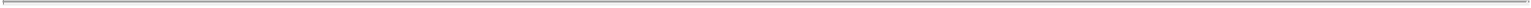 purchaser by means of any of the following communications, the undersigned registrant will be a seller to the purchaser and will be considered to offer or sell such securities to such purchaser:Any preliminary prospectus or prospectus of the undersigned registrant relating to the offering required to be filed pursuant to Rule 424;Any free writing prospectus relating to the offering prepared by or on behalf of the undersigned registrant or used or referred to by the undersigned registrant;The portion of any other free writing prospectus relating to the offering containing material information about the undersigned registrant or its securities provided by or on behalf of the undersigned registrant; andAny other communication that is an offer in the offering made by the undersigned registrant to the purchaser.The undersigned registrant hereby undertakes that, for purposes of determining any liability under the Securities Act of 1933, each filing of the registrant’s annual report pursuant to section 13(a) or section 15(d) of the Securities Exchange Act of 1934 (and, where applicable, each filing of an employee benefit plan’s annual report pursuant to section 15(d) of the Securities Exchange Act of 1934) that is incorporated by reference in the registration statement shall be deemed to be a new registration statement relating to the securities offered therein, and the offering of such securities at that time shall be deemed to be the initial bona fide offering thereof.The undersigned registrant hereby undertakes that, for purposes of determining any liability under the Securities Act of 1933, the information omitted from the form of prospectus filed as part of this registration statement in reliance upon Rule 430A and contained in a form of prospectus filed by the registrant pursuant to Rule 424(b) (1) or (4) or 497(h) under the Securities Act shall be deemed to be part of this registration statement as of the time it was declared effective.The undersigned registrant hereby undertakes that for the purpose of determining any liability under the Securities Act of 1933, each post-effective amendment that contains a form of prospectus shall be deemed to be a new registration statement relating to the securities offered therein, and the offering of such securities at that time shall be deemed to be the initial bona fide offering thereof.Insofar as indemnification for liabilities arising under the Securities Act of 1933 may be permitted to directors, officers and controlling persons of the registrant pursuant to the foregoing provisions, or otherwise, the registrant has been advised that in the opinion of the Securities and Exchange Commission such indemnification is against public policy as expressed in the Act and is, therefore, unenforceable. In the event that a claim for indemnification against such liabilities (other than the payment by the registrant of expenses incurred or paid by a director, officer or controlling person of the registrant in the successful defense of any action, suit or proceeding) is asserted by such director, officer or controlling person in connection with the securities being registered, the registrant will, unless in the opinion of its counsel the matter has been settled by controlling precedent, submit to a court of appropriate jurisdiction the question whether such indemnification by it is against public policy as expressed in the Act and will be governed by the final adjudication of such issue.II-4Table of Contents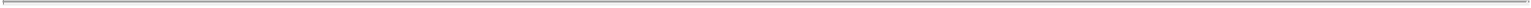 SignaturesPursuant to the requirements of the Securities Act of 1933, the registrant has duly caused this registration statement to be signed on its behalf by the undersigned, thereunto duly authorized, in the city of Newington, State of New Hampshire, on September 1, 2016.PLANET FITNESS, INC.Power of attorneyWe, the undersigned officers and directors of Planet Fitness, Inc., do hereby constitute and appoint each of Christopher Rondeau, Dorvin Lively and Richard Moore to be our true and lawful attorney-in-fact and agent, with full power of substitution and resubstitution, for each of us and in our name, place and stead, in any and all capacities, to sign any and all amendments (including post-effective amendments) and exhibits to this registration statement on Form S-3 (or any other registration statement for the same offering that is to be effective upon filing pursuant to Rule 462(b) under the Securities Act of 1933) and any and all applications and other documents to be filed with the Securities and Exchange Commission pertaining to the registration of the securities covered hereby, and to file the same, with all exhibits thereto, and other documents in connection therewith, with the Securities and Exchange Commission, granting unto said attorney-in-fact and agent full power and authority to do and perform each and every act and thing requisite and necessary to be done in connection therewith and about the premises, as fully to all intents and purposes as each of us might or could do in person, hereby ratifying and confirming all that said attorney-in-fact and agent, or any of them or their or his substitute or substitutes, may lawfully do or cause to be done by virtue thereof.Pursuant to the requirements of the Securities Act of 1933, this registration statement has been signed by the following persons in the capacities and on the dates indicated.Table of ContentsSignature/s/ Pierre LeComtePierre LeComte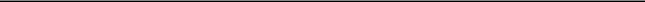 /s/ Frances RathkeFrances Rathke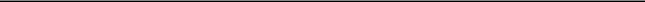 /s/ Stephen Spinelli, Jr.Stephen Spinelli, Jr.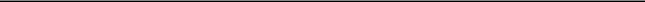 /s/ Edward WongEdward Wong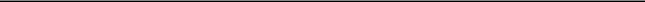 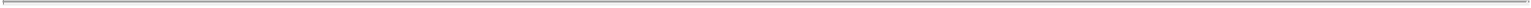 Table of Contents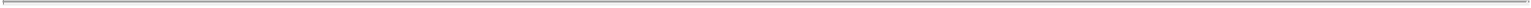 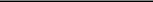 To be filed, if necessary, and incorporated by reference to a Current Report on Form 8-K in connection with an offering of securities.II-7Exhibit 5.1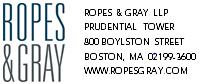 September 1, 2016Planet Fitness, Inc.26 Fox Run RoadNewington, New Hampshire 03801Re:	Registration Statement on Form S-3Ladies and Gentlemen:We have acted as counsel to Planet Fitness, Inc., a Delaware corporation (the “Company”), in connection with the registration statement on Form S-3(the “Registration Statement”) filed on the date hereof by the Company with the Securities and Exchange Commission (the “Commission”) under theSecurities Act of 1933, as amended (the “Securities Act”), relating to the registration under the Securities Act and the proposed sale from time to timepursuant to Rule 415 under the Securities Act of up to 53,860,510 shares of the Company’s Class A common stock, $0.0001 par value per share (the“Shares”), including certain Shares (the “Exchange Shares”) to be issued upon exchange of an equivalent number of common units of the Company’soperating subsidiary, Pla-Fit Holdings, LLC (together with an equivalent number of shares of the Class B common stock of the Company) pursuant to theExchange Agreement, dated August 5, 2015, by and among the Company, Pla-Fit Holdings, LLC and certain members of Pla-Fit Holdings, LLC (the“Exchange Agreement”). The Shares may be offered and sold from time to time, on a delayed or continuous basis, by certain selling stockholders of theCompany in amounts, at prices and on terms that will be determined at the time of the offering.In connection with this opinion letter, we have examined such certificates, documents and records and have made such investigation of fact and such examination of law as we have deemed appropriate in order to enable us to render the opinions set forth herein. In conducting such investigation, we have relied, without independent verification, upon certificates of officers of the Company, public officials and other appropriate persons.The opinions expressed below are limited to the Delaware General Corporation Law.Based upon and subject to the foregoing and the assumptions set forth below, we are of the opinion that (a) the Shares (other than the Exchange Shares) have been duly authorized by the Company and are validly issued, fully paid and non-assessable and (b) the Exchange Shares have been duly authorized by the Company and, when issued in exchange for common units of Pla-Fit Holdings, LLC (togetherPlanet Fitness, Inc.	-2-	September 1, 2016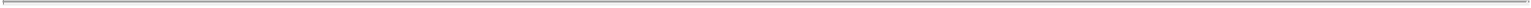 with an equivalent number of shares of the Class B common stock of the Company) in accordance with the Exchange Agreement, will be validly issued, fully paid and non-assessable.In rendering the opinions set forth above, we have assumed that (i) at the time of the issuance of the Exchange Shares, the Company will be a validly existing corporation under the law of its jurisdiction of incorporation; (ii) the number of Exchange Shares issued to the selling stockholders pursuant to the Exchange Agreement, together with the number of shares outstanding or reserved at the time of issuance, will not exceed the respective number of shares authorized by the Company’s certificate of incorporation in effect at the time of such issuance; and (iii) all the foregoing actions to be taken by the Company will have been taken so as not to violate any applicable law and so as to comply with any requirement or restriction imposed by any court or governmental or regulatory body having jurisdiction over the Company or any of its property.We hereby consent to the filing of this opinion letter as an exhibit to the Registration Statement and to the use of our name therein and in the related prospectus under the caption “Legal Matters.” In giving such consent, we do not thereby admit that we are in the category of persons whose consent is required under Section 7 of the Securities Act or the rules and regulations of the Commission thereunder.Very truly yours,/s/ Ropes & Gray LLPRopes & Gray LLPExhibit 23.1Consent of Independent Registered Public Accounting FirmThe Board of DirectorsPlanet Fitness, Inc.:We consent to the use of our report dated March 4, 2016, with respect to the consolidated balance sheets of Planet Fitness, Inc. and subsidiaries as of December 31, 2015 and 2014, and the related consolidated statements of operations, comprehensive income, cash flows, and changes in equity for each of the years in the three-year period ended December 31, 2015, incorporated herein by reference and to the reference to our firm under the heading “Experts” in the prospectus./s/ KPMG LLPBoston, MassachusettsSeptember 1, 2016Large accelerated filerLarge accelerated filer☐Accelerated filerAccelerated filer☐Non-accelerated filerNon-accelerated filer☒ (Do not check if a smaller reporting company)☒ (Do not check if a smaller reporting company)☒ (Do not check if a smaller reporting company)☒ (Do not check if a smaller reporting company)☒ (Do not check if a smaller reporting company)☒ (Do not check if a smaller reporting company)Smaller reporting companySmaller reporting company☐CALCULATION OF REGISTRATION FEECALCULATION OF REGISTRATION FEECALCULATION OF REGISTRATION FEECALCULATION OF REGISTRATION FEECALCULATION OF REGISTRATION FEEAmountProposedProposedTitle of Each Class ofAmountMaximumMaximumAmount ofTitle of Each Class ofto BeOffering PriceAggregateAmount ofSecurities to be RegisteredRegistered(1)per Share(2)Offering Price(1)(2)Registration FeeClass A common stock, $0.0001 par value per shareClass A common stock, $0.0001 par value per share53,860,510$21.91$1,180,083,774.10$118,835Prospectus dated, 2016Table of contentsPageAbout this prospectusAbout this prospectusAbout this prospectusAbout this prospectusAbout this prospectusAbout this prospectusAbout this prospectusAbout this prospectusiiOur companyOur companyOur companyOur company1Risk factorsRisk factors2Cautionary note regarding forward-looking statementsCautionary note regarding forward-looking statementsCautionary note regarding forward-looking statementsCautionary note regarding forward-looking statementsCautionary note regarding forward-looking statementsCautionary note regarding forward-looking statementsCautionary note regarding forward-looking statementsCautionary note regarding forward-looking statementsCautionary note regarding forward-looking statementsCautionary note regarding forward-looking statementsCautionary note regarding forward-looking statementsCautionary note regarding forward-looking statements3Use of proceedsUse of proceedsUse of proceedsUse of proceedsUse of proceedsUse of proceedsUse of proceedsUse of proceedsUse of proceedsUse of proceedsUse of proceedsUse of proceeds4Selling stockholdersSelling stockholdersSelling stockholdersSelling stockholdersSelling stockholdersSelling stockholdersSelling stockholders5Description of capital stockDescription of capital stockDescription of capital stockDescription of capital stockDescription of capital stockDescription of capital stockDescription of capital stockDescription of capital stockDescription of capital stockDescription of capital stock7Plan of distributionPlan of distributionPlan of distributionPlan of distributionPlan of distributionPlan of distribution11Legal mattersLegal mattersLegal matters13Experts13Where you can find more informationWhere you can find more informationWhere you can find more informationWhere you can find more informationWhere you can find more informationWhere you can find more informationWhere you can find more informationWhere you can find more informationWhere you can find more informationWhere you can find more informationWhere you can find more informationWhere you can find more information13Incorporation by referenceIncorporation by referenceIncorporation by referenceIncorporation by referenceIncorporation by referenceIncorporation by referenceIncorporation by referenceIncorporation by referenceIncorporation by referenceIncorporation by referenceIncorporation by reference13MaximumMaximumnumber ofnumber ofClass AClass AShares of Class AShares of Class AShares of Class Ashares thatshares thatShares of Class AShares of Class AShares of Class Ashares thatshares thatcommon stockcommon stockcommon stockmay bemay becommon stockcommon stockcommon stockShares of Class A commonShares of Class A commonShares of Class A commonShares of Class A commonmay bemay bebeneficially owned afterbeneficially owned afterbeneficially owned afterShares of Class A commonShares of Class A commonShares of Class A commonShares of Class A commonofferedofferedbeneficially owned afterbeneficially owned afterbeneficially owned afterstock beneficially ownedstock beneficially ownedstock beneficially ownedstock beneficially ownedofferedofferedgiving effect to thisgiving effect to thisgiving effect to thisstock beneficially ownedstock beneficially ownedstock beneficially ownedstock beneficially ownedpursuant topursuant togiving effect to thisgiving effect to thisgiving effect to thisprior to this offeringprior to this offeringprior to this offeringpursuant topursuant toofferingofferingprior to this offeringprior to this offeringprior to this offeringthisthisofferingofferingNumberPercentagethisthisNumberPercentageNumberPercentageprospectusNumberPercentage53,860,51066.6%66.6%53,860,510——Shares of Class B commonShares of Class B commonShares of Class B commonShares of Class B commonShares of Class B commonShares of Class B commonShares of Class B commonShares of Class B commonstock beneficially ownedstock beneficially ownedstock beneficially ownedstock beneficially ownedstock beneficially ownedstock beneficially ownedstock beneficially ownedstock beneficially ownedprior to this offeringprior to this offeringprior to this offeringprior to this offeringafter this offeringafter this offeringafter this offeringNumberPercentageNumberPercentage36,396,36567.3%67.3%——ItemItemItemAmount to beAmount to beAmount to beItemItemItempaidpaidSECregistration fee$118,835FINRA filing feeFINRA filing fee$177,513Blue sky fees and expensesBlue sky fees and expenses**Printing and engraving expensesPrinting and engraving expenses**Legal fees and expensesLegal fees and expenses**Accounting fees and expensesAccounting fees and expenses**Transfer agent and registrar fees and expensesTransfer agent and registrar fees and expenses**Miscellaneous expensesMiscellaneous expenses**TotalTotal$**By:/s/ Christopher RondeauName:Christopher RondeauTitle:Chief Executive OfficerSignatureSignatureTitleTitleDateDateDate/s/ Christopher Rondeau/s/ Christopher Rondeau/s/ Christopher Rondeau/s/ Christopher RondeauChief Executive Officer and Director (PrincipalChief Executive Officer and Director (PrincipalChief Executive Officer and Director (PrincipalSeptember 1, 2016September 1, 2016September 1, 2016Christopher RondeauChristopher RondeauChristopher RondeauChristopher RondeauExecutive Officer)Executive Officer)Executive Officer)September 1, 2016September 1, 2016September 1, 2016Christopher RondeauChristopher RondeauChristopher RondeauChristopher RondeauExecutive Officer)Executive Officer)Executive Officer)/s/ Dorvin Lively/s/ Dorvin Lively/s/ Dorvin Lively/s/ Dorvin LivelyChief Financial OfficerChief Financial OfficerChief Financial OfficerDorvin LivelyDorvin LivelyDorvin LivelyDorvin Lively(Principal Financial Officer and Principal Accounting(Principal Financial Officer and Principal Accounting(Principal Financial Officer and Principal AccountingSeptember 1, 2016September 1, 2016September 1, 2016Officer)Officer)Officer)/s/ David Berg/s/ David Berg/s/ David Berg/s/ David BergDirectorDirectorDirectorSeptember 1, 2016September 1, 2016September 1, 2016DirectorDirectorDirectorSeptember 1, 2016September 1, 2016September 1, 2016David BergDavid BergDavid BergDavid BergDirectorDirectorDirectorSeptember 1, 2016September 1, 2016September 1, 2016David BergDavid BergDavid BergDavid Berg/s/ Charles Esserman/s/ Charles Esserman/s/ Charles Esserman/s/ Charles EssermanDirectorDirectorDirectorSeptember 1, 2016September 1, 2016September 1, 2016DirectorDirectorDirectorSeptember 1, 2016September 1, 2016September 1, 2016Charles EssermanCharles EssermanCharles EssermanCharles EssermanDirectorDirectorDirectorSeptember 1, 2016September 1, 2016September 1, 2016Charles EssermanCharles EssermanCharles EssermanCharles Esserman/s/ Marc Grondahl/s/ Marc Grondahl/s/ Marc Grondahl/s/ Marc GrondahlDirectorDirectorDirectorSeptember 1, 2016September 1, 2016September 1, 2016DirectorDirectorDirectorSeptember 1, 2016September 1, 2016September 1, 2016Marc GrondahlMarc GrondahlMarc GrondahlMarc GrondahlDirectorDirectorDirectorSeptember 1, 2016September 1, 2016September 1, 2016Marc GrondahlMarc GrondahlMarc GrondahlMarc Grondahl/s/ Michael Layman/s/ Michael Layman/s/ Michael Layman/s/ Michael LaymanDirectorDirectorDirectorSeptember 1, 2016September 1, 2016September 1, 2016DirectorDirectorDirectorSeptember 1, 2016September 1, 2016September 1, 2016Michael LaymanMichael LaymanMichael LaymanMichael LaymanDirectorDirectorDirectorSeptember 1, 2016September 1, 2016September 1, 2016Michael LaymanMichael LaymanMichael LaymanMichael LaymanII-5II-5II-5TitleDateDateDateDirectorSeptember 1, 2016September 1, 2016September 1, 2016DirectorDirectorSeptember 1, 2016September 1, 2016September 1, 2016DirectorDirectorSeptember 1, 2016September 1, 2016September 1, 2016DirectorDirectorSeptember 1, 2016September 1, 2016September 1, 2016II-6II-6Exhibit indexExhibit indexExhibit indexExhibitDescription of exhibitDescription of exhibitDescription of exhibitnumberDescription of exhibitDescription of exhibitDescription of exhibit1.1*Form of Underwriting Agreement3.1Restated Certificate of Incorporation of Planet Fitness, Inc. (incorporated by reference to Exhibit 3.1 to the Company’s RegistrationRestated Certificate of Incorporation of Planet Fitness, Inc. (incorporated by reference to Exhibit 3.1 to the Company’s RegistrationRestated Certificate of Incorporation of Planet Fitness, Inc. (incorporated by reference to Exhibit 3.1 to the Company’s RegistrationStatement on Form S-1, File No. 333-205141, filed on June 22, 2015)Statement on Form S-1, File No. 333-205141, filed on June 22, 2015)Statement on Form S-1, File No. 333-205141, filed on June 22, 2015)3.2Amended and Restated Bylaws of Planet Fitness, Inc. (incorporated by reference to Exhibit 3.2 to the Company’s Registration Statement onAmended and Restated Bylaws of Planet Fitness, Inc. (incorporated by reference to Exhibit 3.2 to the Company’s Registration Statement onAmended and Restated Bylaws of Planet Fitness, Inc. (incorporated by reference to Exhibit 3.2 to the Company’s Registration Statement onForm S-1, File No. 333-205141, June 22, 2015)Form S-1, File No. 333-205141, June 22, 2015)Form S-1, File No. 333-205141, June 22, 2015)4.1Form of Class A Common Stock Certificate (incorporated by reference to Exhibit 4.1 to the Company’s Registration Statement on Form S-Form of Class A Common Stock Certificate (incorporated by reference to Exhibit 4.1 to the Company’s Registration Statement on Form S-Form of Class A Common Stock Certificate (incorporated by reference to Exhibit 4.1 to the Company’s Registration Statement on Form S-1, File No. 333-205141, June 22, 2015)1, File No. 333-205141, June 22, 2015)1, File No. 333-205141, June 22, 2015)5.1Opinion of Ropes & Gray LLPOpinion of Ropes & Gray LLPOpinion of Ropes & Gray LLP23.1Consent of KPMG LLPConsent of KPMG LLPConsent of KPMG LLP23.2Consent of Ropes & Gray LLP (included in Exhibit 5.1)Consent of Ropes & Gray LLP (included in Exhibit 5.1)Consent of Ropes & Gray LLP (included in Exhibit 5.1)24.1Power of Attorney (included in the signature pages to this Registration Statement)Power of Attorney (included in the signature pages to this Registration Statement)Power of Attorney (included in the signature pages to this Registration Statement)